                                                                 Фрагменты урока.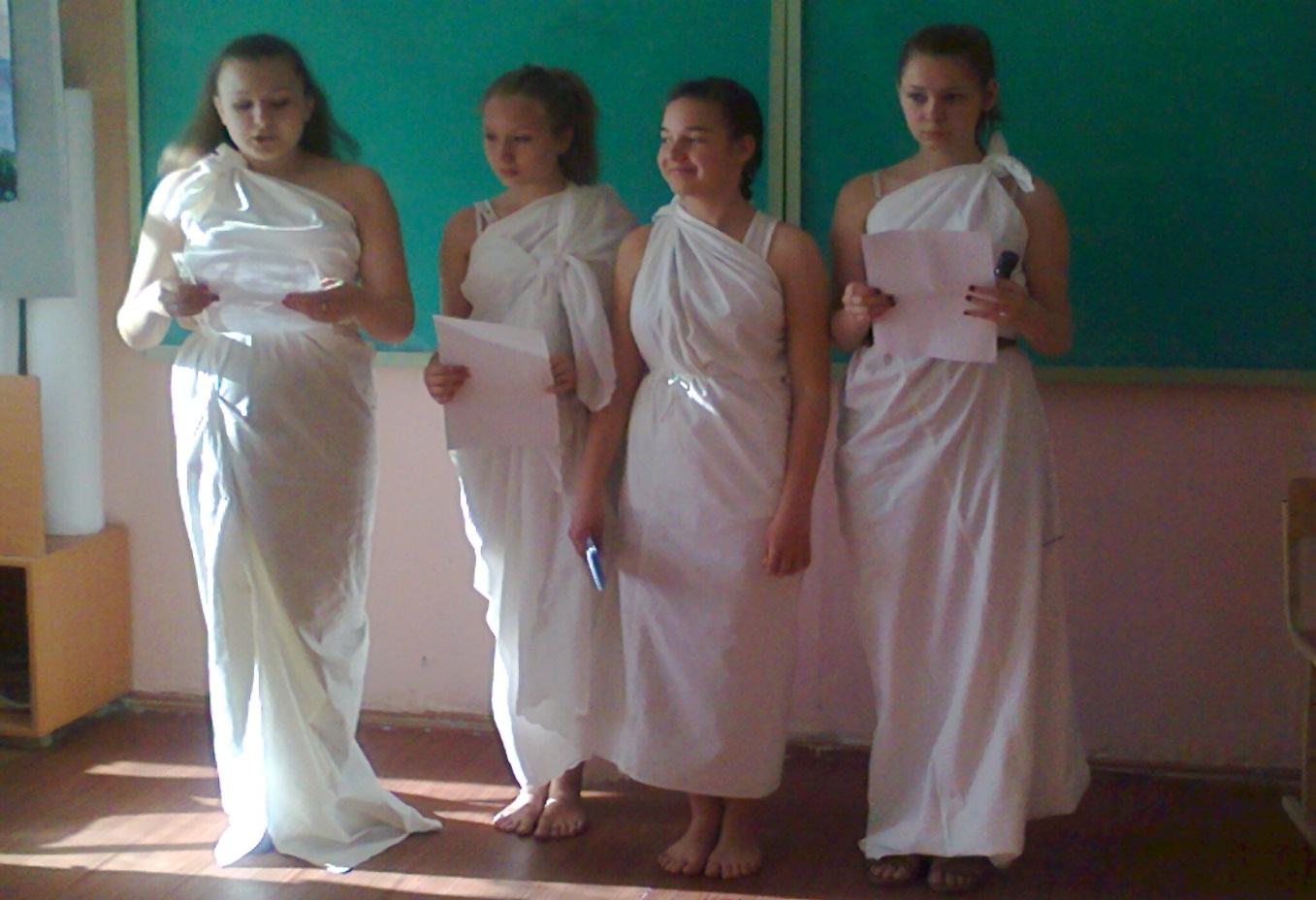                                                                           Греция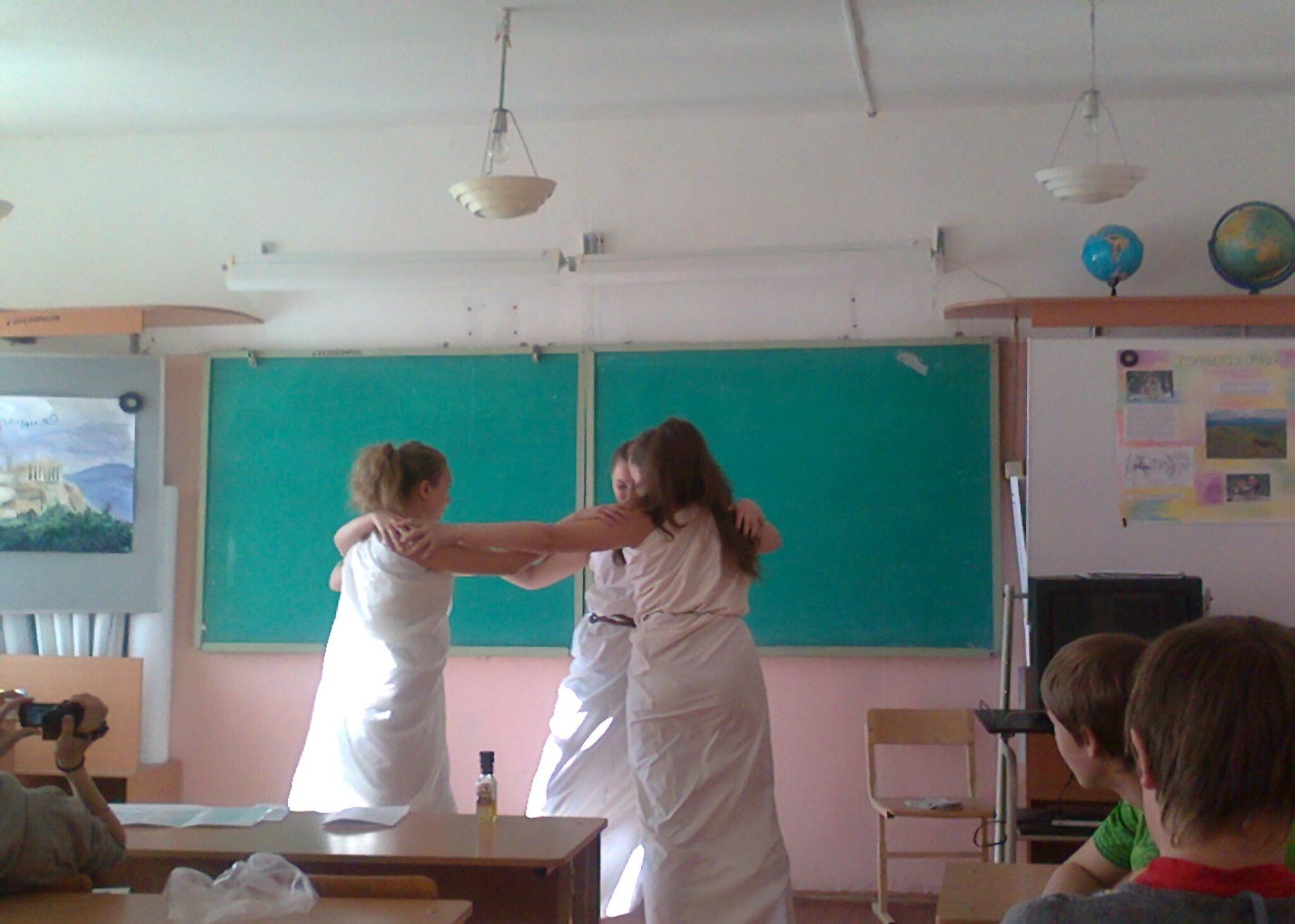                                                                Танцуем «Сиртаки»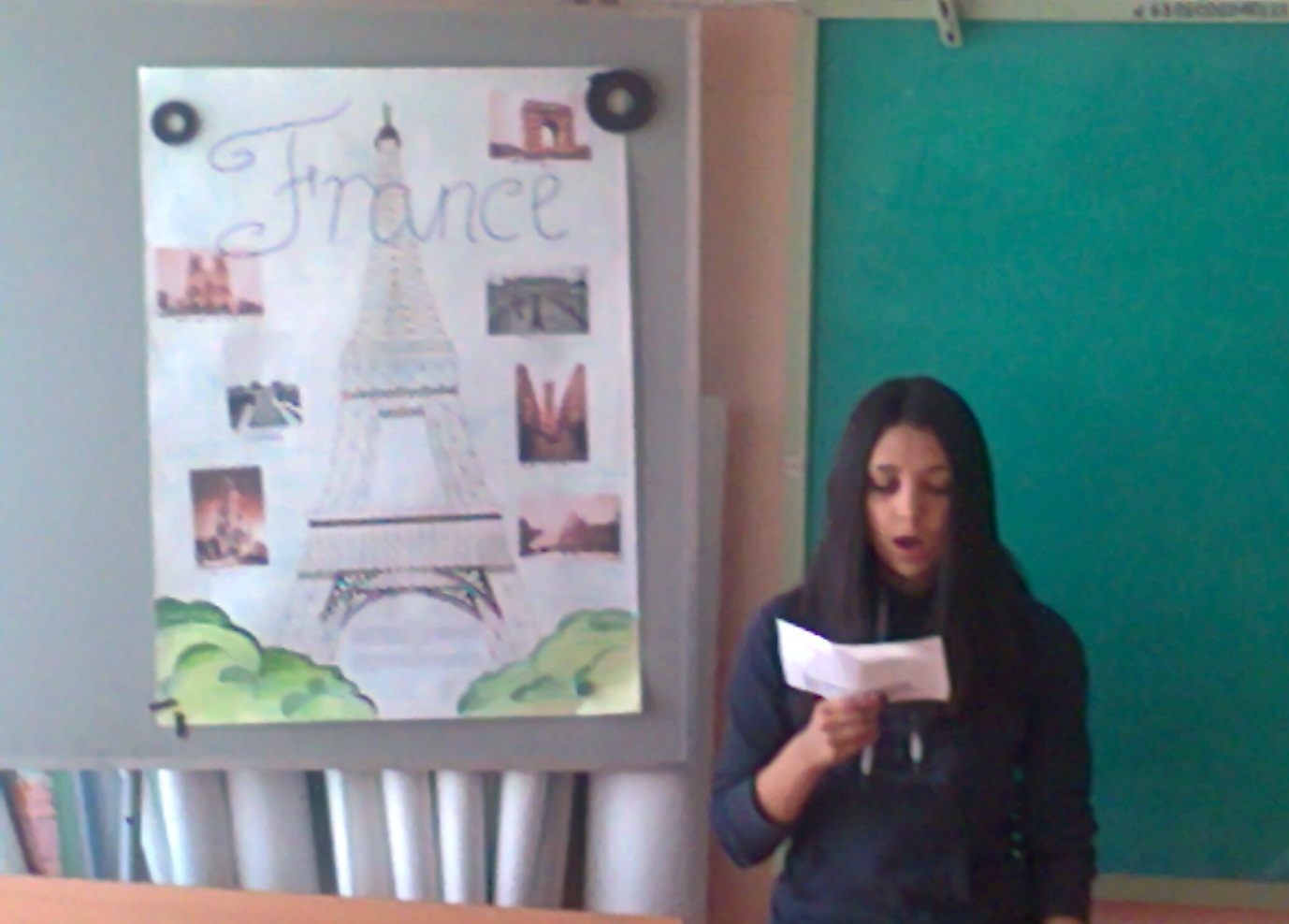                                                                         Франция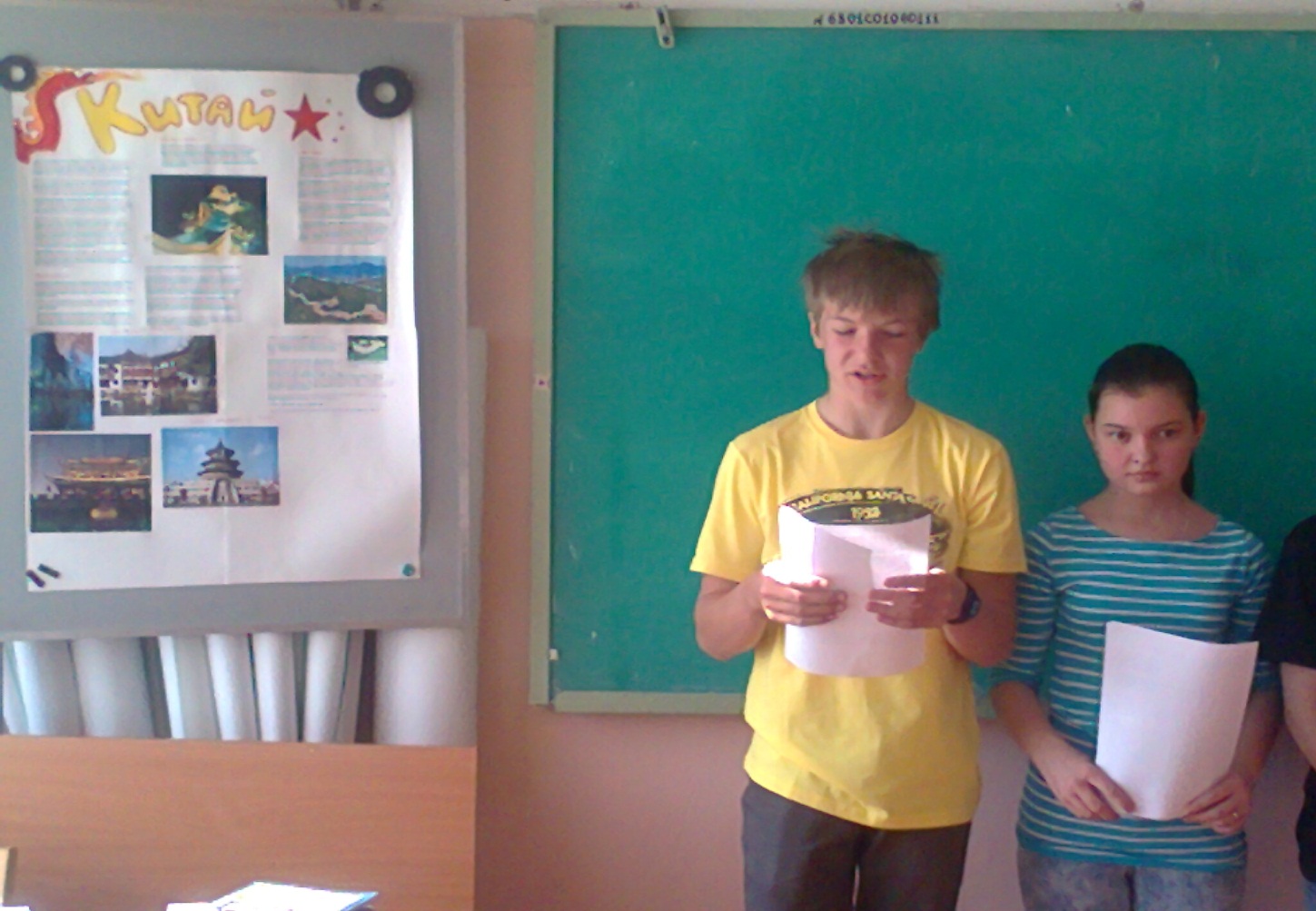                                                                           Китай